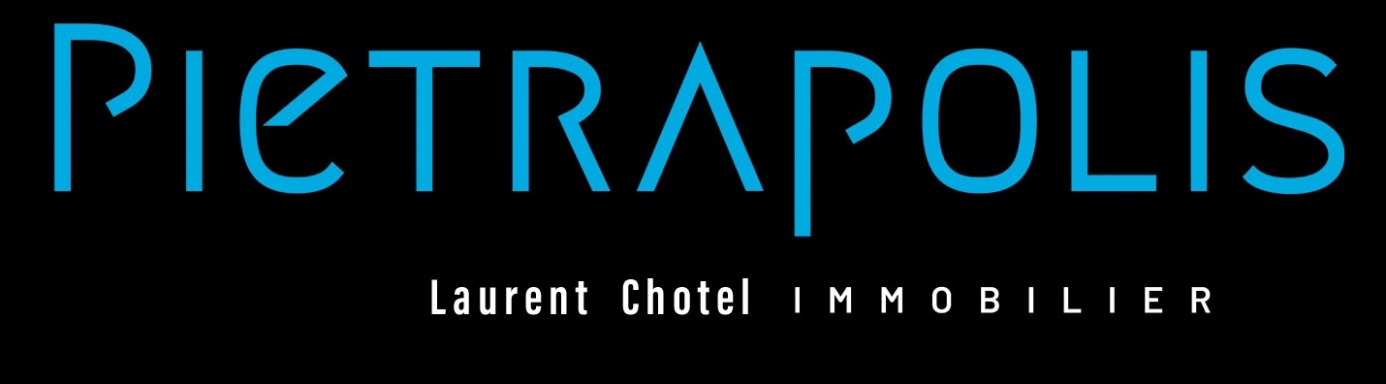 TARIFS des TRANSACTIONS du 1er Janvier 2021 au 31 décembre 20214 Cours Aristide Briand 69300 CALUIRE  Tél : 06.62.90.32.00 -   www.pietrapolis.frSARL au capital de 15.000 eurosRCS LYON 797 696 713  N° TVA intracommunautaire : FR 47 797 696 713Caisse de garantie GALIAN – CPI 6901 2018 000 038 007Mandat de Vente simpled'Immeubles anciens, neufs et terrains(honoraires à la charge des vendeurs)Mandat de Vente simpled'Immeubles anciens, neufs et terrains(honoraires à la charge des vendeurs)Mandat de Vente simpled'Immeubles anciens, neufs et terrains(honoraires à la charge des vendeurs)Mandat de Vente simpled'Immeubles anciens, neufs et terrains(honoraires à la charge des vendeurs)TTCHTde0à50 000 €10%8,33%de50 001 €à70 000 €9%7,50%de70 001 €à140 000 €8%6.67%de140 001 €à170 000 €7,50%6,25%de170 001 €à200 000 €7%5.83%de200 001 €à230 000 €6.50%5.42%de230 001 €à250 000 €6%5.00%de250 001 €à340 000 €5.50%4.58%à partir de340 001 €5%4.17%Mandat de Vente Exclusif d’immeubles anciens, neufs et terrains (honoraires à la charge des vendeurs)Mandat de Vente Exclusif d’immeubles anciens, neufs et terrains (honoraires à la charge des vendeurs)Mandat de Vente Exclusif d’immeubles anciens, neufs et terrains (honoraires à la charge des vendeurs)Mandat de Vente Exclusif d’immeubles anciens, neufs et terrains (honoraires à la charge des vendeurs)TTCHTde0à140 000 €8%6.67%de50 001 €à70 000 €7%5.83%de70 001 €à140 000 €6%5.00%de140 001 €à170 000 €5.50%4.58%de170 001 €à200 000 €5.00%4.17%de200 001 €à249 000 €4.50%3.75%de249 001 €à340 000 €4%3.33%à partir de340 001 €3, 5 %2.50%Mandat de Recherche d’Immeubles Anciens(honoraires à la charge des acquéreurs)Mandat de Recherche d’Immeubles Anciens(honoraires à la charge des acquéreurs)Mandat de Recherche d’Immeubles Anciens(honoraires à la charge des acquéreurs)Mandat de Recherche d’Immeubles Anciens(honoraires à la charge des acquéreurs)TTCHTde0à300 000 €6 %5.00%à partir de 300 001 €5 %4.17%